TZ do obecních zpravodajů + FrýdlantskoEUMikroregion vyhlašuje dotační program na podporu sociálních služeb na FrýdlantskuPoskytovatelé sociálních služeb, kteří se zapojují do komunitního plánování na Frýdlantsku, mohou v letošním roce opět žádat o finanční podporu prostřednictvím Dotačního programu na podporu Sítě sociálních služeb na Frýdlantsku. Kde najít více informací?Podmínky dotačního programu a formulář žádosti pro poskytovatele sociálních služeb jsou zveřejněny na internetových stránkách Mikroregionu Frýdlantsko na https://dsofrydlantsko.wordpress.com/home/spolecne-projekty-svazku-obci/. Dokdy je potřeba podat žádost?Žádost o poskytnutí dotace s příslušnými přílohami je zapotřebí podat do 12. 4. 2021 do 12:00 na adresu Mikroregionu Frýdlantsko. V případě potřeby konzultace k žádosti je možné se obrátit na Lenku Porubskou, lenka.porubska@masif.cz, koordinátorku plánování sociálních služeb.Informace o dostupných sociálních službách a komunitním plánování najdete na internetových stránkách https://www.frysko.cz/.Věříme, že systém přispěje pro stabilizaci, lepší dostupnost a kvalitu sociálních služeb pro obyvatele Frýdlantska.Anna Randáková a Lenka PorubskáMikroregion Frýdlantsko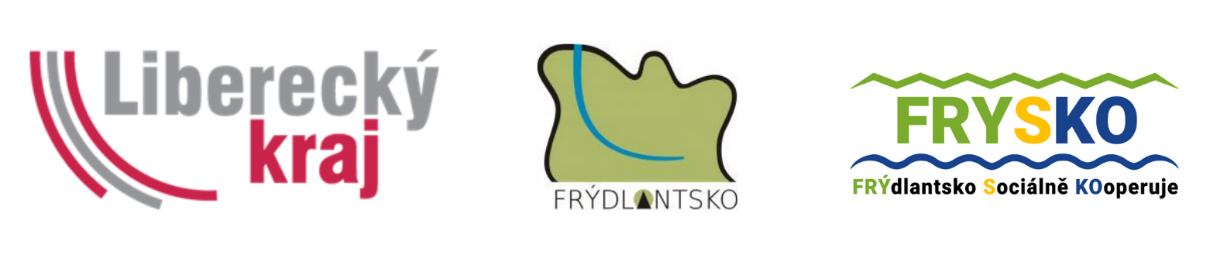 